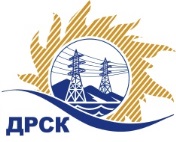 Акционерное Общество«Дальневосточная распределительная сетевая  компания»Протокол заседания Закупочной комиссии по вскрытию поступивших конвертовг. Благовещенск	Способ и предмет закупки: Закрытый электронный запрос цен на право заключения Договора на выполнение работ:  Мероприятия по строительству и реконструкции для Мероприятия по строительству и реконструкции для технологического присоединения потребителей до 150 кВт (в том числе ПИР) на территории СП "ПЮЭС" и СП "ПЦЭС" филиала «Приморские ЭС» (Партизанский р-н, п. Волчанец, с. Васильевка, с. Голубовка) (закупка 2024, лот 6 по результатам ПО 140  р. 2.1.1.)Мероприятия по строительству и реконструкции для технологического присоединения потребителей до 150 кВт (в том числе ПИР) на территории СП «ПЮЭС» и СП «ПЦЭС» филиала «Приморские ЭС» (Ханкайский район с. Камень-Рыболов) (закупка 2045, лот 21 по результатам ПО 140 2.1.1.)Мероприятия по строительству и реконструкции для технологического присоединения потребителей до 150 кВт (в том числе ПИР) на территории СП «ПЗЭС» и СП «ПСЭС» филиала «Приморские ЭС» (Чугуевский район, с.Чугуевка, Кавалеровский р-н массив Садовая) (закупка 2046, лот 22 по результатам ПО 140 р. 2.1.1)  по результатам предварительного отбора на право заключения рамочного соглашения (закупка 140) Мероприятия по строительству и реконструкции  для  технологического присоединения потребителей  до 150 кВт (в том числе ПИР)  на территории СП "ПЮЭС" и СП "ПЦЭС" филиала «Приморские ЭС» (№581403).Плановая стоимость закупки:  Закупка 2024 лот 6 – 4 769 190,00 рублей без учета НДС (5 627 644,20 руб. с учетом НДС).Закупка 2045 лот 21 – 2 114 360,00  рублей без учета НДС (2 494 944,80 руб. с учетом НДС).Закупка 2046 лот 22 – 1 389 250,00  рублей без учета НДС (1 639 315,00 руб. с учетом НДС).ПРИСУТСТВОВАЛИ: члены постоянно действующей Закупочной комиссии АО «ДРСК» 2 уровняИнформация о результатах вскрытия конвертов:В адрес Организатора закупки поступило 6 (шесть) заявки  на участие в закупке, с которыми были размещены в электронном виде на Торговой площадке Системы www.b2b-energo.ru.Вскрытие конвертов было осуществлено в электронном сейфе организатора запроса предложений на Торговой площадке Системы www.b2b-energo.ru автоматически.Дата и время начала процедуры вскрытия конвертов с предложениями участников: 10:00 (время местное)13.04.2016.Место проведения процедуры вскрытия конвертов с предложениями участников: Торговая площадка Системы www.b2b-energo.ruВ конвертах обнаружены предложения следующих участников запроса цен:Ответственный секретарь Закупочной комиссии 2 уровня АО «ДРСК»	М.Г. Елисееваисп.: Коврижкина Е.Ю.(4162) 397-280№ 450/УКС-В13.04.2016№п/пНаименование Участника закупки и его адресЦена предложения на участие в закупке без НДС, руб.Мероприятия по строительству и реконструкции для Мероприятия по строительству и реконструкции для технологического присоединения потребителей до 150 кВт (в том числе ПИР) на территории СП "ПЮЭС" и СП "ПЦЭС" филиала «Приморские ЭС» (Партизанский р-н, п. Волчанец, с. Васильевка, с. Голубовка) (закупка 2024, лот 6 по результатам ПО 140  р. 2.1.1)Мероприятия по строительству и реконструкции для Мероприятия по строительству и реконструкции для технологического присоединения потребителей до 150 кВт (в том числе ПИР) на территории СП "ПЮЭС" и СП "ПЦЭС" филиала «Приморские ЭС» (Партизанский р-н, п. Волчанец, с. Васильевка, с. Голубовка) (закупка 2024, лот 6 по результатам ПО 140  р. 2.1.1)Мероприятия по строительству и реконструкции для Мероприятия по строительству и реконструкции для технологического присоединения потребителей до 150 кВт (в том числе ПИР) на территории СП "ПЮЭС" и СП "ПЦЭС" филиала «Приморские ЭС» (Партизанский р-н, п. Волчанец, с. Васильевка, с. Голубовка) (закупка 2024, лот 6 по результатам ПО 140  р. 2.1.1)1ООО «Дальэнергострой»г. Находка, Находкинский проспект 7аЦена: 4 763 270,00  руб. без учета НДС (НДС не облагается). 2ООО «ТехЦентр»г. Владивосток, ул. Русская, 57ЖЦена: 4 769 000,00  руб. без учета НДС (5 627 420,00 руб. с учетом НДС). Мероприятия по строительству и реконструкции для технологического присоединения потребителей до 150 кВт (в том числе ПИР) на территории СП «ПЮЭС» и СП «ПЦЭС» филиала «Приморские ЭС» (Ханкайский район с. Камень-Рыболов) (закупка 2045, лот 21 по результатам ПО 140 2.1.1.)Мероприятия по строительству и реконструкции для технологического присоединения потребителей до 150 кВт (в том числе ПИР) на территории СП «ПЮЭС» и СП «ПЦЭС» филиала «Приморские ЭС» (Ханкайский район с. Камень-Рыболов) (закупка 2045, лот 21 по результатам ПО 140 2.1.1.)Мероприятия по строительству и реконструкции для технологического присоединения потребителей до 150 кВт (в том числе ПИР) на территории СП «ПЮЭС» и СП «ПЦЭС» филиала «Приморские ЭС» (Ханкайский район с. Камень-Рыболов) (закупка 2045, лот 21 по результатам ПО 140 2.1.1.)1ООО «УЭМ»г. Уссурийск, ул. Штабского, 1Цена: 2 114 360,00  руб. без учета НДС (2 494 944,80 руб. с учетом НДС). 2ООО «ЭДС»г. Уссурийск, Урицкого, 11АЦена: 2 112 579,00  руб. без учета НДС (2 492 843,22 руб. с учетом НДС). Мероприятия по строительству и реконструкции для технологического присоединения потребителей до 150 кВт (в том числе ПИР) на территории СП «ПЗЭС» и СП «ПСЭС» филиала «Приморские ЭС» (Чугуевский район, с.Чугуевка, Кавалеровский р-н массив Садовая) (закупка 2046, лот 22 по результатам ПО 140 р. 2.1.1.)Мероприятия по строительству и реконструкции для технологического присоединения потребителей до 150 кВт (в том числе ПИР) на территории СП «ПЗЭС» и СП «ПСЭС» филиала «Приморские ЭС» (Чугуевский район, с.Чугуевка, Кавалеровский р-н массив Садовая) (закупка 2046, лот 22 по результатам ПО 140 р. 2.1.1.)Мероприятия по строительству и реконструкции для технологического присоединения потребителей до 150 кВт (в том числе ПИР) на территории СП «ПЗЭС» и СП «ПСЭС» филиала «Приморские ЭС» (Чугуевский район, с.Чугуевка, Кавалеровский р-н массив Садовая) (закупка 2046, лот 22 по результатам ПО 140 р. 2.1.1.)1АО «Востоксельэлктросетьстрой»г. Хабаровск, ул. Тихоокеанская, 165Цена: 1 380 000,00  руб. без учета НДС (1 628 400,00 руб. с учетом НДС). 2ООО «РосГСК»г. Хабаровск, пр-т 60 лет Октября, 128аЦена: 1 385 000,00  руб. без учета НДС (1 634 300,00 руб. с учетом НДС). 